ATRANKOS DALYVIO ANKETA – PRAŠYMAS______________data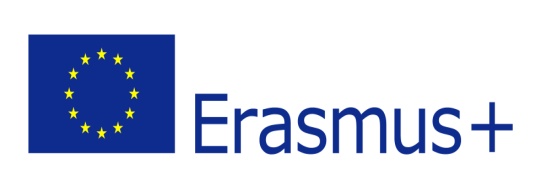 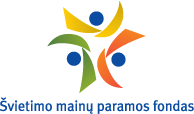 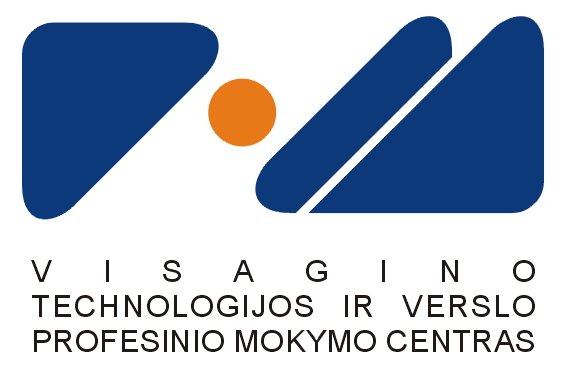 Erasmus+ projektas Nr. 2022-1-LT01-KA122-VET-000071178,,Skaitmenizacija pameistrystėje - iššūkis ar galimybėmokymosi procese?“Erasmus+ projektas Nr. 2022-1-LT01-KA122-VET-000071178,,Skaitmenizacija pameistrystėje - iššūkis ar galimybėmokymosi procese?“Erasmus+ projektas Nr. 2022-1-LT01-KA122-VET-000071178,,Skaitmenizacija pameistrystėje - iššūkis ar galimybėmokymosi procese?“Vardas, pavardėGimimo dataasmens kodasGyvenamoji vieta: gatvė, namo Nr., pašto indeksas, miestas (kaimas)TelefonasasmeninisTelefonastėvų:El. pašto adresasMokymosi vieta (mokyklos  pavadinimas)GrupėKursasSpecialybės žinių ir praktinių įgūdžių įvertinimas, užsienio kalbos įvertinimas(praėjusių mokslo metų metinis vidurkis)Bendras vidurkisBendras vidurkisBendras vidurkisBendras vidurkisSpecialybės žinių ir praktinių įgūdžių įvertinimas, užsienio kalbos įvertinimas(praėjusių mokslo metų metinis vidurkis)Užsienio kalbos pažymysUžsienio kalbos pažymysUžsienio kalbos pažymysUžsienio kalbos pažymysMano profesinės žinios: kur ir kuo galiu dirbti šiuo metu (privaloma)Kita svarbi informacija (sveikata, maitinimosi  ypatumai, alergijos) 